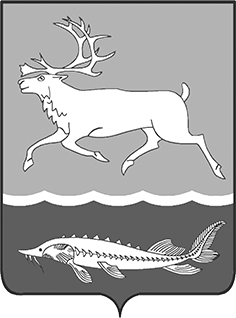 КАРАУЛЬСКИЙ СЕЛЬСКИЙ СОВЕТ ДЕПУТАТОВ  МУНИЦИПАЛЬНОГО ОБРАЗОВАНИЯ«СЕЛЬСКОЕ ПОСЕЛЕНИЕ КАРАУЛ»ТАЙМЫРСКОГО ДОЛГАНО-НЕНЕЦКОГОМУНИЦИПАЛЬНОГО РАЙОНАПОСТАНОВЛЕНИЕот «05» декабря 2016г.                                                                                       № 14-ПОб объявлении траура в связи с трагическим событиемВ связи с трагическим событием происшедшим 04 декабря 2016 года, имеются жертвы и пострадавшие.Выражая скорбь по погибшим и соболезнуя их родным и близкимПОСТАНОВЛЯЮ:	1. Объявить  5,6,7 декабря 2016 года днями траура в сельском поселении Караул.2. Учреждениям культуры отменить в дни траура развлекательные мероприятия.Глава  сельского поселения Караул                                                        Д.В.Рудник